Јесење првенство Београда за атлетске школе A, Б и ЦБеоград, 19. септембар 2020. године, Стадион ПартизанСТАРТНА ЛИСТАСубота, 19.09.2020.годинеАТЛЕТСКЕ ШКОЛЕ ЦАТЛЕТСКЕ ШКОЛЕ БАТЛЕТСКЕ ШКОЛЕ А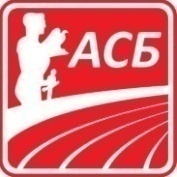 Скок удаљ из зоне (12)Скок удаљ из зоне (12)Скок удаљ из зоне (12)М /Ц/09:00Вет.1Дукић Дариа13П452Ђурић Ана13МЛЗ3Урошевић Симона13ЦЗБ4Говедарица Софија13БАК5Маријановић Теодора13МЛЗ6Аврамовић Тара13П457Кијаметовић Вера13ЦЗБ8Пранић Маша13МЛЗ9Гмитровић Мила13НБГ10Миљковић Миња14БАК11Џодан Ана14П4512Трубинт Николина14ЦЗББацање вортекса (5)Бацање вортекса (5)Бацање вортекса (5)Ж /Ц/09:001Џамбаски Лола13МЛЗ2Топић Софија13ТЈБ3Новаковић Катарина13МЛЗ4Радојевић Уна 14П455Бабић Уна14П4550м препоне /0,25/11/6,0/5/ (3 групе)50м препоне /0,25/11/6,0/5/ (3 групе)50м препоне /0,25/11/6,0/5/ (3 групе)Ж /Ц/09:0009:001. ГРУПА1. ГРУПАВет.  Вет.  Вет.  2Јанковић Милена13МЛЗ4Стојковић Софија13БАК6Ћирић Сања13П458Кадија Лена13НБГ2. ГРУПА2. ГРУПАВет.   Вет.   Вет.   2Јанковић Хелена13ЦЗБ4Милошевић Милица13МЛЗ6Стевановић Сања 13П453. ГРУПА3. ГРУПАВет.   Вет.   Вет.   2Дрезгић Вера14П454Војновић Тамара14ЦЗБ6Николић Тара14МЛЗ50м препоне /0,25/11/6,0/5/ (2 групе)50м препоне /0,25/11/6,0/5/ (2 групе)50м препоне /0,25/11/6,0/5/ (2 групе)М /Ц/09:1509:151. ГРУПА1. ГРУПАВет.  Вет.  Вет.  2Петровић Душан13П454Руљић Јован13МЛЗ6Јовановић Михајло13П452. ГРУПА2. ГРУПАВет.   Вет.   Вет.   2Дронов Сергеј14МЛЗ4Кораћ Павле 14П456Јерковић Филип14МЛЗ8Тољагић Душан 14П4550м  (6 група)50м  (6 група)50м  (6 група)Ж /Ц/09:301. ГРУПА1. ГРУПАВет.   Вет.   1Трифуновић Tеодора13ЦЗБ2Перовић Анђела13ТЈБ3Михаиловић Лена13МЛД4Милошевић Анђела13ЦЗБ5Анђелић Нађа13БАК6Станић Симона13П452. ГРУПА2. ГРУПАВет.   Вет.   1Јованчић Хелена 13П452Прокић Јелена13ЦЗБ3Вукићевић Лола13П454Ракић Тара13ЦЗБ5Вукић Катарина13ТЈБ6Малишић Наталија13ЦЗБ3. ГРУПА3. ГРУПАВет.   Вет.   1Деспотовић Ивана13ЦЗБ2Обрадовић Ивона13МЛД3Јаћимовић Леонида13П454Рајин Милица13ЦЗБ5Родић Лена13МЛЗ6Јаћовић Јована13П454. ГРУПА4. ГРУПАВет.   Вет.   1Антонић Андреа 14ЦЗБ2Тракиловић Милица14П453Љубеновић Александра14ЦЗБ4Јовановић Тара14МЛЗ5Мрковић Лана14ЦЗБ6Маринковић Искра14МЛД7Јоњевић Ђурђа14ЦЗБ8Леро Настасија14БАК5. ГРУПА5. ГРУПАВет.   Вет.   1Мијовић Ђурђа14П452Банчевић Ана14ЦЗБ3Хогл Хана14БАК4Лукић Мина14ЦЗБ5Милошевић Даница14МЛД6Матејић Маша14ЦЗБ7Рујевић Уна14МЛЗ8Радош Софија 14ВОЖ6. ГРУПА6. ГРУПАВет.   Вет.   1Прокић Лара15ЦЗБ2Минић Искра15ЦЗБ3Јевтовић Маша15ЦЗБ4Фасујевић Нина15ЦЗБ5Николић Савка15П456Тасић Дора15ЦЗБ7Станојевић Искра16ЦЗБ8Тирнанић Нина16ЦЗБСкок удаљ из зоне (10)Скок удаљ из зоне (10)Скок удаљ из зоне (10)Ж /Ц/09:45Вет.1Војиновић  Лука14ЦЗБ2Гарић Коста13МЛЗ3Цветићанин Наум14ЦЗБ4Марковић Коста 13П455Дробњаковић Урош13МЛЗ6Анђелић Јанко13ЦЗБ7Ковачевић Нико13МЛЗ8Животић Урош14ЦЗБ9Нововић Стефан13П4510Животић Стефан14ЦЗББацање вортекса (8)Бацање вортекса (8)Бацање вортекса (8)М /Ц/09:451Дојић Данило 13П452Мијовић Лазар13БАК3Бихеловић Михајло13ЦЗБ4Жижић Андреј13МЛЗ5Кецман Вук13П456Мандић Лазар13СУР7Дукић Дане13ЦЗБ8Миладиновић Иван15НБГ50м  (5 група)50м  (5 група)50м  (5 група)М /Ц/10:001. ГРУПА1. ГРУПАВет.   Вет.   1Мујчиновић Виктор13ЦЗБ2Јоксимовић Петар13БАК3Симић Новак13ТЈБ4Шебез Филип13ЦЗБ5Јовановић Вукашин13НБГ6Весовић Стефан13ЦЗБ7Пелемиш Урош13ЦЗБ2. ГРУПА2. ГРУПАВет.   Вет.   1Јаковљевић Филип13ЦЗБ2Тасић Максим13ЦЗБ3Павловић Михаило 13П454Брковић Стефан13ТЈБ5Бачанин Александар13ЦЗБ6Миладиновић Матеја13НБГ7Зец Марко13ЦЗБ3. ГРУПА3. ГРУПАВет.   Вет.   1Митић Милош13ЦЗБ2Веселиновић Сергеј13ЦЗБ3Поплашен Никола13МЛЗ4Ђорђевић Дамјан13ЦЗБ5Рајковић Страхиња13НБГ6Наузеровић Вук13ЦЗБ7Вукашиновић Огњен 13МЛД4. ГРУПА4. ГРУПАВет.   Вет.   1Милосављевиц Реља13МЛЗ2Ђоновић Страхиња13НБГ3Ћиров Огњен 13П454Николић Лука14ЦЗБ5Спасић Урош14БАК6Јовановић Лука14МЛД7Мрвошевић Огњен14ЦЗБ5. ГРУПА5. ГРУПАВет.   Вет.   1Ковачић Димитрије14МЛЗ2Станојевић Милутин14ЦЗБ3Милошевић Тадеј 14МЛД4Марић Луковић Нестор14ЦЗБ5Ђорић Сава14НБГ6Јевтовић Лука15ЦЗБ7Дабић Никола15ЦЗБСкок удаљ из зоне (14)Скок удаљ из зоне (14)Скок удаљ из зоне (14)М /Б/11:001Ивановић Тадија11БАК2Јакшић Симон11НБГ3Цвјетићанин Лука11П454Стајић Змај 11МЛЗ5Хогл Давид11БАК6Крџалин Никита11НБГ7Бошњак Душан11ТЈБ8Симеуновић Давид11П459Видаковић Вељко12П4510Подгорац Ђорђе12НБГ11Тодоровић Милан12ТЈБ12Драгичевић Андреј12П4513Рујевић Огњен 12МЛЗ14Марковић Тадија12НБГ50м  (6 групa)50м  (6 групa)50м  (6 групa)Ж /Б/11:001. група1. групаВет.   Вет.   1Живановић Маша11ЦЗБ2Ћетковић Елеонора 11БАК3Угриновић Ленка 11МЛД4Братић Лана11НБГ5Цветановић Ана11ЦЗБ6Ђурђевић Нина11П457Живковић Јелена11ЦЗБ2. група2. групаВет.   Вет.   1Милошевић Милица 11П452Трзин Дивна11ЦЗБ3Мандић Зоја11НБГ4Живковић Хана 11ЦЗБ5Стојић Софија11П456Николић Хелена11ЦЗБ7Ђукић Теа11П453. група3. групаВет.   Вет.   1Младеновић Јована11ЦЗБ2Ђукић Нина11П453Коен Сара11ЦЗБ4Зечевић Сања11НБГ5Гламочлија Катарина11П456Чолаковић Софија12БАК7Павловић Нина 12МЛЗ8Благојевић Аника Лола12МЛД4. група4. групаВет.   Вет.   1Митрановић Уна12БАК2Милутиновић Емили12ЦЗБ3Матић Милена 12МЛЗ4Јовановић Анастасија12НБГ5Томашевић Лена12П456Перовић Нева12ЦЗБ 7Шутаковић Наталија12НБГ5. група5. групаВет.   Вет.   1Миленковић Миа12НБГ2Антонић Кристина12ЦЗБ3Стоиљковић Сунчица12ЦЗБ4Рајић Маша12БАК5Лалић Анђелија12НБГ6Ћасић Вера12 ЦЗБ7Вујовић Луција12ЦЗБ6. група6. групаВет.   Вет.   1Јанковић Маша12НБГ2Вукчевић Јана12МЛД3Јефтенић Мина12П454Цветковић Хелена12ЦЗБ5Шикић Лена12БАК6Муле Софија12НБГ7Николић Анастасија12П45Скок увис (7)Скок увис (7)Скок увис (7)Ж /Б/11:001Лазић Ања11БАК2Петкоски Дуња 11МЛЗ3Момировић Ника11БАК4Тољагић Андреа12П455Петровић Дуња 12МЛЗ6Павловић Лена12П457Костић Николина12П45Бацање вортекса (9)Бацање вортекса (9)Бацање вортекса (9)Ж /Б/11:001Пуповац Јана 11МЛЗ2Милутиновић Анастасија11СУР3Џамбаски Јана 11МЛЗ4Шепаровић Ива11ЦЗБ5Јерковић Кристина 12МЛЗ6Шеваљевић Ана12БАК7Мрђеноић Анастасија12МЛЗ8Стошић Ђурђа12П459Митровић Миња 12МЛЗ50м  (3 групе)50м  (3 групе)50м  (3 групе)50м  (3 групе)М /Б/11:251. група1. група1. групаВет.   Вет.   1Радојевић Лука1111ЦЗБ2Шолаја Лазар1111ТЈБ3Адамов Вања 1111ВОЖ4Трифуновић Филип1111ЦЗБ5Милошевић Вукман1111МЛД6Павловић Петар1111П457Тодоровић Виктор1111ТЈБ2. група2. група2. групаВет.  Вет.  1Гроздановић Војин 1111МЛД2Киш Димитрије1111ЦЗБ3Брковић Никола1111ТЈБ4Радисављевић Душан1111БАК5Стојадиновић Филип1111СУР6Давидовић Фили	1111НБГ7Јовановић Данило1111ЦЗБ3. група3. група3. групаВет.   Вет.   1Драгојевић Марко1212БАК2Контрин Марко 1212МЛЗ3Томашевић Давид1212ЦЗБ4Чакован Новак1212НБГ5Максимовић Војин1212П456Павковић Никола1212ЦЗБ7Зелић Теодор1212МЛЗ50м препоне /0,50/11/6,0/5/ (3 групе)50м препоне /0,50/11/6,0/5/ (3 групе)50м препоне /0,50/11/6,0/5/ (3 групе)Ж /Б/11:501. група1. групаВет.   Вет.   2Цветковић Ленка11ЦЗБ4Вулешић Маја 11МЛЗ6Шарчев Хелена11П458Суџуковић Даница11НБГ2. група2. групаВет.   Вет.   2Бошњаковић Уна11ЦЗБ4Лукић Нина11ЦЗБ6Капс Дуња12БАК8Јевтић Мартина 12ВОЖ3. група3. групаВет.   Вет.   2Радојевић Миа12П454Миладиновић Лара12ЦЗБ6Шево Кристина 12МЛЗ8Главинић Лена12ЦЗБ50м препоне /0,50/11/6,0/5/ (2 групе)50м препоне /0,50/11/6,0/5/ (2 групе)50м препоне /0,50/11/6,0/5/ (2 групе)М /Б/М /Б/12:1012:101. група1. групаВет.   Вет.   Вет.   Вет.   2Гагић Урош11МЛЗ5Михајловић Аљоша11П456Алексић Михајло12НБГ2. група2. групаВет.   Вет.   Вет.   Вет.   2Јовановиж Никола12СУР4Симић Матија 12МЛЗ6Добриковић Лав12П45Скок у даљ из зоне (21)Скок у даљ из зоне (21)Скок у даљ из зоне (21)Ж /Б/12:101Митровић Николина11ЦЗБ2Парезановић Петра11БАК3Бихеловић Валентина11ЦЗБ4Голубовић Симона11ЦЗБ5Симић Неда  11МЛЗ6Деспотовић Кристина11ЦЗБ7Јаковљевић Петра11НБГ8Добријевић Вишња11ЦЗБ9Радовановић Ирина11БАК10Ерчић Нина11ЦЗБ11Перишић Ива12П4512Србиновић Хелена12ЦЗБ13Склепић Мартина 12МЛЗ14Дељанин Ивона12П4515Јовић Дуња12ЦЗБ16Обрадовић Ивона12БАК17Миловановић Неда12П4518Јовић Анђелија12ЦЗБ19Анђелковић Јована12БАК20Васиљевић Дариа12П4521Вајић Теона12ЦЗББацање вортекса (13)Бацање вортекса (13)Бацање вортекса (13)М /Б/12:101Мутаовић Тимок11НБГ2Васић Филип11ЦЗБ3Димитријевић Вукан11НБГ4Кецман Андреј11П455Манојловић Лука11НБГ6Наузеровић Лука11ЦЗБ7Младеновић Никола11НБГ8Николић Филип11ЦЗБ9Петровић Јаков11НБГ10Подгорац Игор11НБГ11Бајагић Петар12БАК12Крстовић Душан 12МЛЗ13Рашић Андрија12П45Скок увис (4)Скок увис (4)Скок увис (4)М /Б/12:101Корица Лука 11МЛЗ2Џудовић Сава11ЦЗБ3Јанус Вукан 12МЛЗ4Павловић Новак 12МЛЗ150м (2 групе)150м (2 групе)150м (2 групе)Ж /Б/Ж /Б/12:251. група1. групаВет.   Вет.   Вет.   1Шеварлић Неда 11МЛЗ3Јованетић Ања11ЦЗБ2Крстић Мила 11МЛЗ4Величковић Милијана11П455Бенцун Лана11ЦЗБ6Шабовић Бјанка11НБГ2. група2. групаВет.   Вет.   Вет.   1Арсић Чарна12БАК2Срејић Магдалена12ЦЗБ3Ракчевић Ђурђа 12МЛЗ4Гајић Петра12СУР5Арсенијевић Ива12БАК150м (2 групе)150м (2 групе)150м (2 групе)М /Б/М /Б/13:501. група1. групаВет.   Вет.   Вет.   Леро Андрија11БАКРајачић Вук11П45Малишић Василије11ЦЗБАнђелић Петар11БАКЋурчић Алекса11П452. група2. групаВет.   Вет.   Вет.   Мирковић Лука12НБГНиколић Душан 12МЛЗВидојевић Никола12НБГПерић Душан 12МЛЗ50м (5 група)50м (5 група)50м (5 група)Ж /А/13.301. ГРУПА1. ГРУПАВет.   Вет.   1Живковић Ивона09ЦЗБ2Петровић Теодора 09ВОЖ3Цвијановић Мила09МЛЗ4Поповић Дуња09БАК5Андрић Петра09ТЈБ6Мујчиновић Симона09ЦЗБ7Томић Александра09НБГ8Лежаја Јована09ТЈБ2. ГРУПА2. ГРУПАВет.   Вет.   1Живковић Елена09ЦЗБ2Фридл Тијана09ТЈБ3Ћасић Маша09ЦЗБ4Радановић Ива 09БАК5Станковић Маја09ТЈБ6Радојевић Елена09ЦЗБ7Џодан Марија09П453. ГРУПА3. ГРУПАВет.  Вет.  1Анић Вишња10МЛД2Миловановић Софија10П453Милосављевић Касија10БАК4Мина  Мићић10ЦЗБ5Склепић Лорена10МЛЗ6Јовановић Тара10НБГ7Китановић Мина10ТЈБ8Анђелковић Даша10БАК4. ГРУПА4. ГРУПАВет.   Вет.   1Марковић Калина10П452Богдановић Вера10НБГ3Жујевић Калина10МЛД4Ракчевић Маша10МЛЗ5Дуњић Лена10СУР6Радовић Јана10БАК7Милошевић Нађа10МЛД8Вуковљак Јана 10ВОЖ5. ГРУПА5. ГРУПАВет.   Вет.   1Љубица10ЦЗБ2Жујевић Петра10МЛД3Данон Луна10НБГ4Миловановић Тијана10П455Дубаић Ника 10БАК6Милетић Ива10П457Петковић Ива10ЦЗБСкок увис  (8)Скок увис  (8)Скок увис  (8)Ж /А/13.301Каленић Исидора09БАК2Вујасин Ива09МЛЗ3Комазет Мила09БАК4Ел Мефлех Нура09МЛЗ5Павловић Мона09ТЈБ6Јанковић Милица09МЛЗ7Тошић Софија10БАК8Брадић Лара10БАКСкок удаљ из зоне  (17)Скок удаљ из зоне  (17)Скок удаљ из зоне  (17)М /А/13.301Дикић Петар09БАК2Ђурђевић Лазар09ТЈБ3Лујановић Михаило 09ВОЖ4Вукадиновић Митар09МЛЗ5Петровић Вељко09НБГ6Перовић Василије09ТЈБ7Зиндовић Гаврило10БАК8Алексић Матеја 10ЦЗБ9Станисављевић Коста10НБГ10Стојковић Урош10БАК11Нововић Владан10П4512Сретеновић Душан10ЦЗБ13Дмитрић Страхиња10НБГ14Буквић Далибор10П4515Перић Илија10МЛЗ16Антић Реља10НБГ17Исак Свенерби Јохансон10ЦЗББацање вортекса  (6)Бацање вортекса  (6)Бацање вортекса  (6)Ж /А/13.301Савковић Мила09МЛЗ2Радивојевић Нађа09БАК3Вујовић Нађа09ЦЗБ4Милосављевић Лена09ТЈБ5Маринковић Јана10МЛЗ6Ралевић Тијана10ЦЗБ50м (3 групе)50м (3 групе)50м (3 групе)М /А/13.551. ГРУПА1. ГРУПАВет.   Вет.   1Јордовић Стефан 09ВОЖ2Милошевић Вукша09МЛД3Дуњић Стефан09СУР4Милосављевић Данило09НБГ5Банкер Реља09ЦЗБ6Томашевић Матија09П457Лазић Данило09BAK2. ГРУПА2. ГРУПАВет.   Вет.   1Ковачевић Милош09НБГ2Дробњак  Лазар09БАК3Миљковић Филип10ЦЗБ4Димнић Никола10ТЈБ5Прибановић Новак10П456Митић Иван10МЛЗ7Мијатовић Виктор10П453. ГРУПА3. ГРУПАВет.   Вет.   1Стојиљковић Лазар10ТЈБ2Радонић Денис10ЦЗБ3Видаковић Бошко10П454Вукчевић Растко 10МЛД5Маријанов Симон10МЛЗ6Јовановић Павле10П457Грбовић Максим10ЦЗБ8Синђелић Обрад10П4550м препоне /0,50/11/6,5/5/ (4 гр.)50м препоне /0,50/11/6,5/5/ (4 гр.)50м препоне /0,50/11/6,5/5/ (4 гр.)Ж /А/14.201. ГРУПА1. ГРУПАВет.   Вет.   2Тошовић Јована09П454Ћирић Сташа09МЛЗ6Јевтић Марија09П458Жикелић Ана09СУР2. ГРУПА2. ГРУПАВет.   Вет.   2Симић Лена09МЛЗ4Стошић Јана09П456Радисављевић Дуња09БАК8Спасић Дуња10ЦЗБ3. ГРУПА3. ГРУПАВет.   Вет.   2Стефановић Дуња10МЛЗ4Тракиловић Тијана10П456Стевановић Сташа10БАК8Јарић Маша10П454. ГРУПА4. ГРУПАВет.   Вет.   2Илић Милица10БАК4Петровић Нина10МЛЗ6Нићифоровић Ана10П458Владушић Елена10ЦЗБ50м препоне /0,50/11/6,5/5/ (4 гр.)50м препоне /0,50/11/6,5/5/ (4 гр.)50м препоне /0,50/11/6,5/5/ (4 гр.)М /А/14.351. ГРУПА1. ГРУПАВет.   Вет.   2Јерић Филип09МЛЗ4Рашић Вукашин09П456Несторовић Тодор09ЦЗБ2. ГРУПА2. ГРУПАВет.Вет.2Острогонац Димитрије09П454Цветановић Владимир09ЦЗБ6Јаношевић Вања09НБГ3. ГРУПА3. ГРУПАВет.   Вет.   2Митровић Михајло10МЛЗ4Авлијаш Угљеша10ТЈБ6Ћурчић Андреј10П458Милчановић Михајло10ТЈБ4. ГРУПА4. ГРУПАВет.Вет.2Димић Стефан10ТЈБ4Борић Алекса10НБГ6Петровић Игњатије10ТЈБ8Ђорђевић Андреј10МЛЗСкок удаљ из зоне (19)Скок удаљ из зоне (19)Скок удаљ из зоне (19)Ж /А/14.351Трбојевић Лара09НБГ2Николашев Јована09ЦЗБ3Стојановић Ана09П454Туовић Ива09ЦЗБ5Топаловић Ања09НБГ6Новаковић Николина10МЛЗ7Савић Нађа 10ВОЖ8Митрановић Нина10БАК9Петровић Даница10МЛЗ10Марић Нађа10П4511Срезоски Калина10НБГ12Бабић Јана10П4513Вуковић Петра10БАК14Симић Нина10МЛЗ15Србиновић Катарина10ЦЗБ16Михајловић Софија10НБГ17Гутовић Нина10БАК18Глоговац Марија10ЦЗБ19Павловић Мина10П45Бацање вортекса (5)Бацање вортекса (5)Бацање вортекса (5)М /А/14.351Урошевић Андрија09БАК2Раковић Михаило09МЛЗ3Мутаовић Север09НБГ4Анђелковић Јован 10МЛД5Перишић Миша 10П45Скок увис  (6)Скок увис  (6)Скок увис  (6)М /А/14.351Влајковић Ђорђе09БАК2Јанковић Милош09МЛЗ3Мирић Данило09ЦЗБ4Обрадовић Ђорђе10МЛЗ5Перић Михајло10П456Дробњаковић Милош10МЛЗ150м (4 групe)150м (4 групe)150м (4 групe)Ж /А/14.501. ГРУПА1. ГРУПАВет.   Вет.   1Ђурђевић Теодора09ЦЗБ2Перишић Ена09П453Радоњић Лена09МЛД4Милошевић Невена09МЛЗ5Шабовић Тара09НБГ2. ГРУПА2. ГРУПАВет.   Вет.   1Марковић Ана09МЛД2Бељин Дуња09МЛЗ3Лазаревић Ана09БАК4Уремовић Барбара09П455Алексић Нина09МЛД3. ГРУПА3. ГРУПАВет.   Вет.   1Кризманић Маша09П452Марковић Неда 09МЛД3Андрић Теодора10СУР4Декић Дуња10НБГ5Леши Петра10П454. ГРУПА4. ГРУПАВет.   Вет.   1Влајковић Ана10П452Спасојевић Лана10МЛД3Средојевић Маша10ЦЗБ4Јовановић Милица10МЛД5Ненадовић Ксенија10СУР150м  (3 групе)150м  (3 групе)150м  (3 групе)М /А/15.151. ГРУПА1. ГРУПАВет.   Вет.   1Димитријевић Милун09НБГ2Петковић Петар09ЦЗБ3Домазет Урош09П454Скулић Андрија09BAK2. ГРУПА2. ГРУПАВет.   Вет.   1Васић Лука10СУР2Марковић Алекса10МЛЗ3Михаиловић Душан 10МЛД4Пуповац Лазар10ТЈБ3. ГРУПА3. ГРУПАВет.   Вет.   1Милановић Илија10МЛЗ2Ивановски Теодор10СУР3Грбић Вукашин10МЛЗ4Анђелић Вук10ЦЗБШтафета 5 х 80м (2 групе)Штафета 5 х 80м (2 групе)Штафета 5 х 80м (2 групе)Ж /А/15.401. ГРУПА1. ГРУПА1Младеновац 1Младеновац 1МЛД 3Партизан 1945, Београд 1Партизан 1945, Београд 1П455Београдски атлетски клуб 1Београдски атлетски клуб 1БАК 7Партизан 1945, Београд 2Партизан 1945, Београд 2П452. ГРУПА2. ГРУПА1Партизан 1945, Београд 3Партизан 1945, Београд 3П453Београдски атлетски клуб 2Београдски атлетски клуб 2БАК 5Младеновац 2Младеновац 2МЛД 7Партизан 1945, Београд 4Партизан 1945, Београд 4П45Штафета 5 х 80м (2 групе)Штафета 5 х 80м (2 групе)Штафета 5 х 80м (2 групе)М /А/15.551. ГРУПА1. ГРУПА1Партизан 1945, Београд 1Партизан 1945, Београд 1П453Београдски атлетски клубБеоградски атлетски клубБАК5Партизан 1945, Београд 2Партизан 1945, Београд 2П452. ГРУПА2. ГРУПА1Партизан 1945, Београд 3Партизан 1945, Београд 3П453МладеновацМладеновацМЛД5Партизан 1945, Београд 4Партизан 1945, Београд 4П45